БАРНАУЛЬСКАЯ ГОРОДСКАЯ ДУМАРЕШЕНИЕот 29 октября 2021 г. N 775ОБ УТВЕРЖДЕНИИ ПОЛОЖЕНИЙ О РАЙОНАХ ГОРОДА БАРНАУЛАИ АДМИНИСТРАЦИЯХ РАЙОНОВ ГОРОДА БАРНАУЛАВ соответствии с Уставом городского округа - города Барнаула Алтайского края городская Дума решила:1. Утвердить Положение о Железнодорожном районе города Барнаула и администрации Железнодорожного района города Барнаула (приложение 1).2. Утвердить Положение об Индустриальном районе города Барнаула и администрации Индустриального района города Барнаула (приложение 2).3. Утвердить Положение о Ленинском районе города Барнаула и администрации Ленинского района города Барнаула (приложение 3).4. Утвердить Положение об Октябрьском районе города Барнаула и администрации Октябрьского района города Барнаула (приложение 4).5. Утвердить Положение о Центральном районе города Барнаула и администрации Центрального района города Барнаула (приложение 5).6. Признать утратившими силу решения городской Думы согласно приложению 6.7. Решение вступает в силу с 01.01.2022.8. Комитету информационной политики (Андреева Е.С.) обеспечить опубликование решения в газете "Вечерний Барнаул" и официальном сетевом издании "Правовой портал администрации г. Барнаула".9. Контроль за исполнением решения возложить на комитет по законности и местному самоуправлению (Огнев И.В.).Председатель городской ДумыГ.А.БУЕВИЧГлава городаВ.Г.ФРАНКПриложение 1к Решениюгородской Думыот 29 октября 2021 г. N 775ПОЛОЖЕНИЕО ЖЕЛЕЗНОДОРОЖНОМ РАЙОНЕ ГОРОДА БАРНАУЛА И АДМИНИСТРАЦИИЖЕЛЕЗНОДОРОЖНОГО РАЙОНА ГОРОДА БАРНАУЛАI. Общие положенияСтатья 1. Предмет регулирования Положения о Железнодорожном районе города Барнаула и администрации Железнодорожного района города БарнаулаПредметом регулирования Положения о Железнодорожном районе города Барнаула и администрации Железнодорожного района города Барнаула (далее - Положение) является статус Железнодорожного района города Барнаула, организация деятельности и компетенция администрации Железнодорожного района города Барнаула, взаимоотношения данного органа местного самоуправления с населением и юридическими лицами, действующими на территории района, а также иные отношения, складывающиеся по поводу осуществления местного самоуправления в Железнодорожном районе города Барнаула.Статья 2. Принятие Положения, внесение в него изменений и дополненийПринятие Положения, внесение в него изменений и дополнений являются компетенцией Барнаульской городской Думы (далее - городская Дума).II. Железнодорожный район города Барнаула и его территорияСтатья 3. Железнодорожный район города Барнаула и его статус1. Железнодорожный район города Барнаула (далее - район) - часть территории города Барнаула, выделенная в целях рациональной организации управления городским хозяйством, улучшения обслуживания населения и приближения органов местного самоуправления в городе к населению.2. Район образован 9 февраля 1938 года.Статья 4. Территория района1. Решение об образовании, упразднении, объединении и установлении границ территории района в городе принимается городской Думой в соответствии с законодательством Алтайского края.2. Описание границ района устанавливается решением городской Думы.3. Район граничит с Индустриальным, Ленинским, Октябрьским, Центральным районами города Барнаула.III. Глава администрации Железнодорожного района городаБарнаула. Администрация Железнодорожного района городаБарнаулаСтатья 5. Глава администрации Железнодорожного района города Барнаула1. Глава администрации Железнодорожного района города Барнаула (далее - глава администрации района) назначается на должность с согласия городской Думы главой города Барнаула и замещает должность муниципальной службы в соответствии с Реестром должностей муниципальной службы города Барнаула, утвержденным решением городской Думы. Глава администрации района при назначении на должность главой города Барнаула должен соответствовать типовым квалификационным требованиям к уровню профессионального образования, стажу муниципальной службы или стажу работы по специальности, направлению подготовки, необходимыми для замещения высших должностей муниципальной службы. Глава администрации района освобождается от должности главой города Барнаула по основаниям, предусмотренным Трудовым кодексом Российской Федерации, а также по основаниям, установленным действующим законодательством о муниципальной службе.2. Глава администрации района руководит администрацией Железнодорожного района города Барнаула (далее - администрация района) на принципах единоначалия.3. Глава администрации района подотчетен в своей деятельности главе города Барнаула и ответственен перед ним.4. Глава администрации района без доверенности действует от имени администрации района, в том числе представляет ее интересы и совершает сделки.Статья 6. Полномочия главы администрации района1. Глава администрации района обладает следующими полномочиями:1) представляет район во взаимоотношениях с органами государственной власти, органами местного самоуправления, организациями и населением, участвует в решении вопросов местного значения городского округа - города Барнаула Алтайского края (далее - городской округ);2) осуществляет общее руководство администрацией района, органами администрации района, определяет перспективные направления ее деятельности;3) утверждает структуру администрации района, представляет на утверждение главе города Барнаула штатное расписание администрации района, органов администрации района, являющихся юридическими лицами;4) назначает на должность и освобождает от нее заместителей главы администрации района, руководителей органов администрации района и иных муниципальных служащих, а также технических работников администрации района;5) применяет меры поощрения и дисциплинарного взыскания к муниципальным служащим и техническим работникам в соответствии с законодательством;6) организует работу с кадрами администрации района, их аттестацию, принимает меры по повышению их квалификации;7) согласовывает проекты правовых актов городской Думы, администрации города Барнаула по вопросам, входящим в компетенцию администрации района;8) вносит на рассмотрение городской Думы проекты муниципальных правовых актов города Барнаула по вопросам, входящим в компетенцию администрации района;9) организует работу администрации района по подготовке проектов решений городской Думы, постановлений администрации города Барнаула по вопросам компетенции администрации района и обеспечивает соблюдение сроков их подготовки;10) заключает предусмотренные законодательством договоры, соглашения, контракты;11) распоряжается переданными району средствами бюджета города, открывает и закрывает лицевые счета в органах Федерального казначейства, подписывает соответствующие финансовые документы, организует бухгалтерский учет и отчетность;12) организует прием граждан, рассматривает обращения, предложения, заявления и жалобы граждан, принимает по ним решения;13) проводит ежегодно отчет о деятельности администрации района и обеспечивает его размещение на официальном Интернет-сайте города Барнаула;14) организует, осуществляет и обеспечивает проведение мероприятий по гражданской обороне в районе, защите жителей района и территории района от чрезвычайных ситуаций природного и техногенного характера, а также выполнение первичных мер пожарной безопасности на территории района;15) осуществляет оперативное взаимодействие с соответствующими организациями по вопросам организации и развития электро-, газо-, тепло-, водоснабжения и водоотведения на территории района;16) принимает решения о награждении наградами, учреждаемыми администрацией района, поощрении лиц в порядке и на основаниях, установленных постановлением администрации района;17) в соответствии с действующим законодательством получает от организаций, расположенных на территории района, необходимые сведения о проектах и планах, которые могут иметь экологические, демографические, экономические и иные последствия, затрагивающие интересы населения района;18) обеспечивает и несет персональную ответственность за организацию исполнения администрацией района государственных полномочий, переданных органам местного самоуправления в установленном законом порядке;19) организует систему внутреннего обеспечения соответствия требованиям антимонопольного законодательства (антимонопольного комплаенса) деятельности администрации района;20) обеспечивает исполнение порядка установления и оценки применения обязательных требований, устанавливаемых в муниципальных нормативных правовых актах города Барнаула, разработчиком которых является администрация района;21) осуществляет взаимодействие с органами государственной власти, органами местного самоуправления, органами администрации города Барнаула по вопросам, относящимся к компетенции администрации района;22) осуществляет иные полномочия в соответствии с законодательством и муниципальными правовыми актами города Барнаула.2. Глава администрации района имеет право передавать выполнение отдельных полномочий своим заместителям, давать им отдельные поручения, за выполнение которых последние несут перед ним персональную ответственность.3. В случае отсутствия главы администрации района (отпуска, болезни, командировки, а также наличия вакантной должности главы администрации района) его полномочия на основании распоряжения администрации города Барнаула временно исполняет первый заместитель главы администрации района или иное должностное лицо, определенное главой города Барнаула.Статья 7. Администрация района и ее структура1. Администрация района является территориальным органом местного самоуправления, обладающим собственными полномочиями по решению вопросов местного значения городского округа и осуществляющим исполнительно-распорядительные функции на соответствующей территории.2. Администрация района является юридическим лицом, имеет печать с изображением герба города Барнаула, штампы, бланки установленного образца со своим наименованием, лицевые счета в органах Федерального казначейства. Полное наименование юридического лица - администрация Железнодорожного района города Барнаула. Сокращенное наименование юридического лица - администрация района.Администрация района может от своего имени приобретать и осуществлять гражданские права и нести гражданские обязанности, выступать в суде в рамках своей компетенции, установленной Уставом городского округа - города Барнаула Алтайского края и муниципальными правовыми актами города Барнаула.3. Место нахождения администрации района в городе Барнауле:656015, Алтайский край, город Барнаул, пр-кт Красноармейский, 104.4. Администрация района осуществляет свою деятельность в соответствии с общепризнанными принципами и нормами международного права, международными договорами Российской Федерации, Конституцией Российской Федерации, федеральными конституционными законами, федеральными законами, указами и распоряжениями Президента Российской Федерации, постановлениями и распоряжениями Правительства Российской Федерации, иными нормативными правовыми актами федеральных органов исполнительной власти, Уставом (Основным Законом) Алтайского края, законами и иными нормативными правовыми актами Алтайского края, Уставом городского округа - города Барнаула Алтайского края, решениями, принятыми на местном референдуме, иными муниципальными правовыми актами города Барнаула, в том числе настоящим Положением.5. Структура администрации района утверждается главой администрации района.6. Органы администрации района могут наделяться правами юридического лица. Основанием для государственной регистрации органов администрации района в качестве юридических лиц являются положения об этих органах, утвержденные администрацией района.Руководители органов администрации района, являющихся юридическими лицами, в целях осуществления своих полномочий вправе издавать приказы.7. Муниципальные служащие администрации района при исполнении возложенных на них обязанностей руководствуются должностными инструкциями.8. Реорганизация и ликвидация администрации района осуществляется городской Думой в соответствии с действующим законодательством.Статья 8. Коллегиальные, совещательные и координационные органы администрации района1. Администрация района в целях обсуждения и подготовки решений по вопросам местного значения городского округа создает постоянно или временно действующие органы (далее - рабочие органы).2. Порядок создания, формирования и изменения состава, прекращения деятельности рабочих органов определяется нормативными правовыми актами Российской Федерации и Алтайского края, муниципальными правовыми актами города Барнаула.3. Рабочие органы создаются в форме комиссий, советов, рабочих групп, коллегий, штабов, организационных комитетов.4. Администрация района обеспечивает в порядке, предусмотренном постановлением администрации города Барнаула, возможность присутствия граждан (физических лиц), в том числе представителей организаций (юридических лиц), общественных объединений, государственных органов и органов местного самоуправления на заседаниях рабочих органов, являющихся коллегиальными.Статья 9. Правовые акты администрации района1. Глава администрации района издает постановления администрации района по вопросам, отнесенным к ее компетенции, а также распоряжения администрации района по вопросам организации работы администрации района.2. Глава администрации района имеет право отменять приказы руководителей органов администрации района, являющихся юридическими лицами, в случае противоречия их действующему законодательству.3. Правовые акты администрации района, изданные в пределах ее компетенции, вступают в силу с момента их подписания, если иное не предусмотрено в самом правовом акте.4. Правовые акты администрации района, затрагивающие права, свободы и обязанности человека и гражданина, устанавливающие правовой статус организаций, учредителем которых выступает городской округ, вступают в силу после их официального опубликования.(в ред. Решения Барнаульской городской Думы от 25.08.2023 N 205)5. Муниципальные правовые акты администрации района могут быть отменены или их действие может быть приостановлено администрацией района, в случае упразднения администрации района либо изменения перечня ее полномочий - органами местного самоуправления или должностными лицами местного самоуправления, к полномочиям которых на момент отмены или приостановления действия муниципального правового акта администрации района отнесено принятие (издание) соответствующего правового акта, а также судом.6. Муниципальные нормативные правовые акты администрации района могут быть признаны судом полностью или в части не соответствующими иным нормативным правовым актам, имеющим большую юридическую силу, и нарушающими права, свободы и законные интересы лиц, в интересах которых было подано соответствующее административное исковое заявление, и не действующими полностью или в части.Статья 10. Полномочия администрации района в области обеспечения социально-экономического развития районаАдминистрация района:1) исключен. - Решение Барнаульской городской Думы от 17.03.2023 N 113;2) обеспечивает выполнение индикативного плана социально-экономического развития района с целью повышения уровня и качества жизни населения;3) исключен. - Решение Барнаульской городской Думы от 17.03.2023 N 113;4) заключает гражданско-правовые договоры, представляет в комитет муниципального заказа города Барнаула заявки на осуществление закупок товаров, работ, услуг для обеспечения муниципальных нужд, заключает и исполняет муниципальные контракты по итогам проведенных комитетом муниципального заказа города Барнаула закупок товаров, работ, услуг для обеспечения муниципальных нужд в соответствии с действующим законодательством;5) осуществляет регистрацию трудовых договоров работников с работодателями - физическими лицами, не являющимися индивидуальными предпринимателями;6) исключен. - Решение Барнаульской городской Думы от 17.03.2023 N 113;7) готовит предложения по включению инвестиционных проектов, планируемых к реализации на территории района, в проект адресной инвестиционной программы города и направляет их в администрацию города Барнаула;8) осуществляет иные полномочия, отнесенные муниципальными правовыми актами города Барнаула к компетенции администрации района.Статья 11. Полномочия администрации района в области бюджета, финансов и учетаАдминистрация района:1) участвует в подготовке проекта бюджета города и его исполнении в соответствии с решением городской Думы о бюджете города на очередной финансовый год (очередной финансовый год и плановый период);2) является главным распорядителем, главным администратором источников внутреннего финансирования дефицита бюджета, главным администратором доходов; распоряжается средствами, переданными администрации района;3) взаимодействует с органами государственной статистики по обмену статистическими данными;4) осуществляет внутренний финансовый аудит в соответствии с Бюджетным кодексом Российской Федерации;5) осуществляет составление, утверждение и ведение бюджетной росписи;6) осуществляет иные полномочия, отнесенные муниципальными правовыми актами города Барнаула к компетенции администрации района.Статья 12. Полномочия администрации района в области управления муниципальным имуществомАдминистрация района:1) реализует полномочия собственника муниципального имущества, находящегося на территории района, в пределах, определенных муниципальными правовыми актами города Барнаула;2) осуществляет полномочия балансодержателя детских игровых площадок, объектов спорта, игрового и спортивного оборудования, памятников монументального искусства, имеющих особое значение для истории и культуры города (монументы, бюсты, ансамбли, памятные знаки), расположенных на территориях общего пользования района и находящихся в собственности городского округа, в соответствии с действующим законодательством Российской Федерации и муниципальными правовыми актами города Барнаула;3) осуществляет контроль за использованием нежилых помещений муниципальной собственности, находящихся на территории района и переданных в оперативное управление администрации района, обращается в суд в случаях, установленных законодательством, с исками об истребовании имущества из чужого незаконного владения и (или) об устранении препятствий в пользовании данным имуществом;4) осуществляет иные полномочия, отнесенные муниципальными правовыми актами города Барнаула к компетенции администрации района.Статья 13. Полномочия администрации района в области использования землиАдминистрация района:1) распоряжается земельными участками, расположенными на подведомственной территории, для размещения индивидуальных погребов и хозяйственных построек, объектов общественного питания, бытового обслуживания, право собственности на которые не подлежит государственной регистрации в установленном законом порядке, а также земельных участков, предоставляемых юридическим лицам для размещения гаражей, являющихся некапитальными сооружениями;2) выдает разрешение на использование земель или земельного участка, находящихся в муниципальной собственности, без предоставления земельных участков и установления сервитута, публичного сервитута в целях, указанных в подпунктах 1 - 5, 7 и 9 пункта 1 статьи 39.33 Земельного кодекса Российской Федерации;3) принимает решения о согласовании гражданам места размещения гаражей, являющихся некапитальными сооружениями либо для стоянки технических или других средств передвижения инвалидов вблизи их места жительства;4) обращается в суд с требованием об изъятии земельных участков, используемых с нарушением законодательства Российской Федерации в границах города Барнаула, в пределах полномочий, определенных решением городской Думы;5) осуществляет иные полномочия, отнесенные муниципальными правовыми актами города Барнаула к компетенции администрации района.Статья 14. Полномочия администрации района в области охраны окружающей средыАдминистрация района:1) участвует в проведении мероприятий по охране окружающей среды, определенных муниципальными правовыми актами города Барнаула, в пределах средств, предусмотренных в бюджете города на эти цели;2) организует работу по ликвидации несанкционированных свалок на территории района, осуществляет мероприятия, направленные на предотвращение появления несанкционированных свалок;3) утверждает планы мероприятий в сфере охраны окружающей среды, обеспечивает их реализацию;(п. 3 введен Решением Барнаульской городской Думы от 17.06.2022 N 927)4) информирует население о законодательстве в области охраны окружающей среды, принимает участие в распространении экологических знаний об экологической безопасности и мерах по охране окружающей среды на территории района;(п. 4 введен Решением Барнаульской городской Думы от 17.06.2022 N 927)5) взаимодействует в вопросах охраны окружающей среды и обеспечения экологической безопасности с государственными органами исполнительной власти, осуществляющими государственное управление в сфере охраны окружающей среды;(п. 5 введен Решением Барнаульской городской Думы от 17.06.2022 N 927)6) содействует развитию предпринимательства в области охраны окружающей среды;(п. 6 введен Решением Барнаульской городской Думы от 17.06.2022 N 927)7) осуществляет иные полномочия, отнесенные муниципальными правовыми актами города Барнаула к компетенции администрации района.Статья 15. Полномочия администрации района в области архитектуры и строительстваАдминистрация района:1) участвует в подготовке документов градостроительного зонирования и территориального планирования и документации по планировке территории в границах района;2) осуществляет мониторинг застройки на территории района, архитектурно-художественного и технического состояния зданий, сооружений, остановочных павильонов и малых архитектурных форм;3) вносит предложения в соответствующие органы о приостановлении строительства или эксплуатации объектов в случае нарушения экологических, санитарных и строительных норм на территории района;4) подготавливает и выдает градостроительные планы земельных участков для архитектурно-строительного проектирования, строительства, реконструкции индивидуальных жилых домов, садовых домов, домов блокированной застройки;(в ред. Решения Барнаульской городской Думы от 17.06.2022 N 927)5) осуществляет выдачу разрешений на строительство (реконструкцию) и ввод в эксплуатацию домов блокированной застройки, строительство объектов индивидуального жилищного строительства с привлечением денежных средств участников долевого строительства в соответствии с Федеральным законом от 30.12.2004 N 214-ФЗ "Об участии в долевом строительстве многоквартирных домов и иных объектов недвижимости и о внесении изменений в некоторые законодательные акты Российской Федерации", а также согласование строительства, реконструкции объектов индивидуального жилищного строительства, садовых домов на земельных участках, расположенных на территории района, в порядке, установленном Градостроительным кодексом Российской Федерации;(в ред. Решения Барнаульской городской Думы от 17.06.2022 N 927)6) выявляет и обращается в суд с исками о сносе самовольных построек - садовых домов, индивидуальных жилых домов, домов блокированной застройки, а также строений, сооружений, не являющихся объектами капитального строительства, возведенных, созданных на земельных участках, не предоставленных в установленном порядке, или на земельных участках, разрешенное использование которых не допускает строительства на них данных объектов, либо возведенных, созданных без получения на это необходимых разрешений или с нарушением градостроительных и строительных норм и правил;(в ред. Решений Барнаульской городской Думы от 17.06.2022 N 927, от 17.03.2023 N 113)7) подготавливает и выдает документы, подтверждающие проведение основных работ по строительству (реконструкции) объекта индивидуального жилищного строительства, осуществляемому с привлечением средств материнского (семейного) капитала;8) направляет в орган, осуществляющий государственный кадастровый учет и государственную регистрацию прав, заявления о государственном кадастровом учете и государственной регистрации прав на объект индивидуального жилищного строительства или садовый дом в случаях и порядке, установленных законодательством;9) оказывает содействие в организации и проведении общественных обсуждений по вопросам градостроительной деятельности;10) осуществляет иные полномочия, отнесенные муниципальными правовыми актами города Барнаула к компетенции администрации района.Статья 16. Полномочия администрации района в области благоустройстваАдминистрация района:1) организует благоустройство территории района в соответствии с Правилами благоустройства территории городского округа - города Барнаула Алтайского края (далее - Правила благоустройства города Барнаула);2) осуществляет муниципальный контроль в сфере благоустройства, предметом которого является соблюдение Правил благоустройства города Барнаула, в том числе требований к обеспечению доступности для инвалидов объектов социальной, инженерной и транспортной инфраструктур и предоставляемых услуг;3) выдает разрешение (ордер) на проведение земляных работ;4) выдает разрешения физическим лицам на обрезку деревьев, расположенных на земельных участках, находящихся в собственности (пользовании, владении) городского округа, и земельных участках, государственная собственность на которые не разграничена;5) выявляет и передает информацию об аварийных и (или) требующих обрезку деревьев, расположенных на земельных участках, находящихся в собственности (пользовании, владении) городского округа, и земельных участках, государственная собственность на которые не разграничена, в комитет по дорожному хозяйству, благоустройству, транспорту и связи города Барнаула в порядке, определенном постановлением администрации города Барнаула;6) организует праздничное оформление территории района;7) осуществляет иные полномочия, отнесенные муниципальными правовыми актами города Барнаула к компетенции администрации района.Статья 17. Полномочия администрации района в области жилищно-коммунального хозяйстваАдминистрация района:1) осуществляет контроль за использованием и сохранностью муниципального жилищного фонда, расположенного на территории района;2) участвует в пределах полномочий, установленных муниципальными правовыми актами города Барнаула, в переселении граждан из жилых помещений, признанных непригодными для проживания, многоквартирных домов - аварийными и подлежащими сносу или реконструкции, в том числе:организует мониторинг технического состояния многоквартирных домов, признанных аварийными и подлежащими сносу или реконструкции, для оценки их текущего технического состояния в порядке, предусмотренном постановлением администрации города, в случае признания многоквартирного дома аварийным и подлежащим сносу - до фактического сноса, в случае признания многоквартирного дома аварийным и подлежащим реконструкции - до начала работ по реконструкции;организует обеспечение сохранности имущества жителей многоквартирного дома, признанного аварийным и подлежащим сносу или реконструкции, в случае принятия решения о проведении эвакуационных мероприятий с территории, на которой существует угроза возникновения чрезвычайной ситуации, или из зоны чрезвычайной ситуации;принимает иные меры по предупреждению и ликвидации чрезвычайных ситуаций в связи с признанием многоквартирного дома аварийным и подлежащим сносу или реконструкции;(п. 2 в ред. Решения Барнаульской городской Думы от 17.03.2023 N 113)3) принимает решения о переводе жилых помещений в нежилые помещения и нежилых помещений в жилые помещения, о признании садового дома жилым домом и жилого дома садовым домом;4) согласовывает переустройство и (или) перепланировку помещений в многоквартирном доме;5) предоставляет информацию о порядке предоставления жилищно-коммунальных услуг населению;6) представляет интересы собственника муниципальных жилых помещений - города Барнаула по вопросам управления многоквартирным домом и содержания общего имущества многоквартирного дома, в котором расположены муниципальные жилые помещения, взаимодействия с управляющими организациями, товариществами собственниками жилья, жилищными кооперативами, иными специализированными потребительскими кооперативами, лицами, осуществляющими деятельность по оказанию услуг по содержанию и (или) выполнению работ по ремонту общего имущества в многоквартирном доме, в порядке, установленном постановлением администрации города;(п. 6 в ред. Решения Барнаульской городской Думы от 17.03.2023 N 113)7) участвует в организации проведения ремонта, реконструкции объектов жилищно-коммунального хозяйства в порядке, определенном муниципальными правовыми актами города Барнаула;8) содействует в информировании населения о планируемых мероприятиях по ремонту, реконструкции объектов жилищно-коммунального хозяйства;9) участвует в подготовке жилищного фонда и социальных объектов к отопительному сезону;10) осуществляет взаимодействие с организациями, осуществляющими управление многоквартирными домами, и жителями, выбравшими непосредственный способ управления многоквартирными домами;11) информирует жителей и содействует их участию в мероприятиях, реализуемых в рамках национальных и региональных проектов, муниципальных программ;12) осуществляет предупреждение собственников помещений о необходимости устранения нарушений при использовании помещений не по назначению, систематическом нарушении прав и интересов соседей или бесхозяйственном содержании помещения, с назначением соразмерного срока для ремонта помещений в случае, если такие нарушения влекут разрушение помещения, а также обращается в суд с иском в случае, если собственники помещений после предупреждения продолжают нарушать права и интересы соседей или использовать помещения не по назначению либо без уважительных причин не производят необходимый ремонт;(п. 12 в ред. Решения Барнаульской городской Думы от 17.03.2023 N 113)12.1) осуществляет предупреждение нанимателей жилых помещений о необходимости устранения нарушений при использовании жилых помещений не по назначению, систематическом нарушении прав и законных интересов соседей или бесхозяйственном обращении с жилыми помещениями, с назначением разумного срока для устранения этих нарушений в случае, если такие нарушения влекут разрушение жилого помещения, а также обращается в суд с иском о выселении без предоставления другого жилого помещения в случае, если наниматели жилых помещений и (или) проживающие совместно с ним члены его семьи после предупреждения не устранят эти нарушения;(п. 12.1 введен Решением Барнаульской городской Думы от 17.03.2023 N 113)13) координирует на территории района работу по накоплению (в том числе раздельному накоплению), сбору, транспортированию твердых коммунальных отходов;14) реализует установленные муниципальными правовыми актами города Барнаула полномочия в отношении мест (площадок) накопления твердых коммунальных отходов;15) осуществляет иные полномочия, отнесенные муниципальными правовыми актами города Барнаула к компетенции администрации района.Статья 18. Полномочия администрации района в области дорожного хозяйстваАдминистрация района:1) организует в зимний период работу по уборке от снега внутриквартальных проездов, относящихся к территории общего пользования, в пределах средств, предусмотренных в бюджете города на эти цели;2) вносит предложения по организации дорожного движения на территории района;3) осуществляет муниципальный контроль на автомобильном транспорте, городском наземном электрическом транспорте и в дорожном хозяйстве в границах городского округа в пределах полномочий, установленных муниципальными правовыми актами города Барнаула;4) осуществляет иные полномочия, отнесенные муниципальными правовыми актами города Барнаула к компетенции администрации района.Статья 19. Полномочия администрации района в области рекламы и информационных конструкцийАдминистрация района:1) участвует в пределах полномочий, установленных муниципальными правовыми актами города Барнаула, в размещении рекламных конструкций, осуществляет мониторинг соблюдения требований, предъявляемых к размещению и эксплуатации рекламных конструкций;2) согласовывает комплексные проекты рекламного оформления зданий;3) согласовывает проекты размещения информационных конструкций на территории района;4) осуществляет иные полномочия, отнесенные муниципальными правовыми актами города Барнаула к компетенции администрации района.Статья 20. Полномочия администрации района по вопросам развития малого и среднего предпринимательстваАдминистрация района:1) реализует меры, направленные на создание благоприятных условий для осуществления предпринимательской деятельности на территории района, в том числе:вносит предложения в администрацию города Барнаула по формам оказания поддержки субъектов малого и среднего предпринимательства;осуществляет информационно-консультационную работу с субъектами малого и среднего предпринимательства об участии в выставочно-ярмарочных мероприятиях, конкурсах, конференциях, круглых столах, тренингах, семинарах по вопросам предпринимательской деятельности, организуемых органами местного самоуправления и органами государственной власти;(в ред. Решения Барнаульской городской Думы от 17.03.2023 N 113)абзац исключен. - Решение Барнаульской городской Думы от 17.03.2023 N 113;в рамках своей компетенции оказывает информационно-консультационную поддержку субъектам малого и среднего предпринимательства, в том числе предприятиям потребительского рынка, а также некоммерческим организациям, выражающим интересы субъектов малого и среднего предпринимательства;(в ред. Решения Барнаульской городской Думы от 17.03.2023 N 113)2) осуществляет иные полномочия, отнесенные муниципальными правовыми актами города Барнаула к компетенции администрации района.Статья 21. Полномочия администрации района в области общественного питания, торговли и бытового обслуживания населенияАдминистрация района:1) содействует созданию условий обеспечения жителей района услугами общественного питания, торговли и бытового обслуживания, создает условия для расширения рынка сельскохозяйственной продукции, сырья и продовольствия, в том числе:организует и проводит специализированные продовольственные ярмарки выходного дня;(в ред. Решения Барнаульской городской Думы от 17.03.2023 N 113)решает в соответствии с муниципальными правовыми актами города Барнаула вопросы, связанные с размещением нестационарных торговых объектов и нестационарных объектов оказания услуг, в том числе общественного питания и бытового обслуживания;2) - 3) исключены. - Решение Барнаульской городской Думы от 17.03.2023 N 113;4) осуществляет иные полномочия, отнесенные муниципальными правовыми актами города Барнаула к компетенции администрации района.Статья 22. Полномочия администрации района в области культуры, молодежной политики, физической культуры и спортаАдминистрация района:1) участвует в организации досуга и обеспечения жителей городского округа услугами организаций культуры;2) осуществляет взаимодействие с организациями культуры, физической культуры и спорта;3) организует проведение районных мероприятий в области культуры, физкультурно-спортивной работы по месту жительства и месту отдыха граждан;(п. 3 в ред. Решения Барнаульской городской Думы от 17.03.2023 N 113)4) оказывает в пределах своих полномочий консультационную и методическую помощь организациям физической культуры и массового спорта района;5) организует работу среди молодежи по пропаганде занятий физической культурой и спортом, формированию здорового образа жизни;6) взаимодействует с ветеранскими и иными общественными организациями по вопросам патриотического воспитания подрастающего поколения;7) создает условия для массового отдыха жителей района и организует обустройство мест массового отдыха населения в пределах средств, предусмотренных в бюджете города на эти цели;8) осуществляет сбор, обработку статистических сведений от организаций, независимо от их организационно-правовых форм, форм собственности и видов экономической деятельности, оказывающих услуги, создающих условия, осуществляющих деятельность по физической культуре, и направление их в комитет по физической культуре и спорту города Барнаула в соответствии с порядком, установленным постановлением администрации города Барнаула;(п. 8 введен Решением Барнаульской городской Думы от 17.06.2022 N 927)9) осуществляет иные полномочия, отнесенные муниципальными правовыми актами города Барнаула к компетенции администрации района.Статья 23. Полномочия администрации района в области обеспечения правопорядка, охраны прав и свобод гражданАдминистрация района:1) принимает меры по обеспечению на территории района соблюдения законов и других нормативных правовых актов по охране прав и свобод граждан;2) обращается в суд или арбитражный суд в случаях, предусмотренных законодательством, в целях защиты прав и законных интересов граждан, проживающих на территории района, а также публичных интересов органов местного самоуправления с требованиями об оспаривании решений, действий (бездействия) органа государственной власти, органа местного самоуправления, иного органа, организации, наделенных отдельными государственными или иными публичными полномочиями, должностного лица, государственного или муниципального служащего, а также с требованиями о признании не действующими полностью или в части нормативных правовых актов;3) принимает предусмотренные законодательством меры, связанные с подготовкой и проведением общероссийского голосования, избирательных кампаний, Всероссийской переписи населения, референдумов, организацией спортивных, зрелищных и других массовых мероприятий на территории района;4) оказывает консультационную и методическую поддержку гражданам и их объединениям, участвующим в охране общественного порядка, осуществляет взаимодействие с народными дружинами;5) организует работу административной комиссии при администрации города Барнаула по Железнодорожному району города Барнаула, комиссии по делам несовершеннолетних и защите их прав;6) организует работу по профилактике безнадзорности и предупреждению правонарушений среди несовершеннолетних на территории района в пределах переданных органам местного самоуправления полномочий;7) осуществляет реализацию переданных государственных полномочий по опеке и попечительству в пределах, установленных нормативными правовыми актами;8) выдает разрешение на вступление в брак лицам, достигшим возраста шестнадцати лет, но не достигшим возраста восемнадцати лет;9) участвует в профилактике терроризма и экстремизма, а также в минимизации и (или) ликвидации последствий проявлений терроризма и экстремизма в границах района, в том числе вносит в антитеррористическую комиссию города Барнаула и межведомственную комиссию города Барнаула по противодействию экстремизму предложения по профилактике терроризма и экстремизма, устранению причин и условий, способствующих их проявлениям, обеспечению защищенности потенциальных объектов террористических посягательств;10) участвует в работе по укреплению межнационального и межконфессионального согласия, поддержке и развитию языков и культуры народов Российской Федерации, проживающих на территории города Барнаула, реализации прав коренных малочисленных народов и других национальных меньшинств, обеспечению социальной и культурной адаптации мигрантов, профилактике межнациональных (межэтнических) конфликтов путем проведения на подведомственной территории разъяснительной, профилактической и пропагандистской работы среди населения в целях недопущения межнациональных и межконфессиональных конфликтов, привлечения национально-культурных общественных объединений, осуществляющих деятельность на подведомственной территории, к работе по укреплению межнационального и межконфессионального согласия, развитию национальных культур, внесения в администрацию города Барнаула предложений о мероприятиях, способствующих укреплению межнационального и межконфессионального согласия;11) организует и осуществляет предусмотренные действующим законодательством и муниципальными правовыми актами города Барнаула мероприятия по гражданской обороне, защите населения и территории района от чрезвычайных ситуаций природного и техногенного характера, обеспечению первичных мер пожарной безопасности;12) участвует в формировании списков кандидатов в присяжные заседатели судов общей юрисдикции;13) по согласованию с уголовно-исполнительными инспекциями определяет виды обязательных работ и объекты, на которых они отбываются лицами, осужденными к обязательным работам; места отбывания наказания в виде исправительных работ, назначенных осужденному, не имеющему основного места работы, в районе места жительства осужденного;14) организует прием населения, а также рассмотрение обращений граждан, принимает по ним необходимые меры в пределах своей компетенции;15) ведет учет граждан, испытывающих потребность в древесине для собственных нужд в порядке, установленном постановлением администрации города Барнаула;16) содействует развитию территориального общественного самоуправления в пределах полномочий, установленных решением городской Думы;(п. 16 введен Решением Барнаульской городской Думы от 17.03.2023 N 113)17) осуществляет иные полномочия, отнесенные муниципальными правовыми актами города Барнаула к компетенции администрации района.Статья 24. Экономическая основа местного самоуправления в районе1. Экономическую основу местного самоуправления в районе составляют находящиеся в муниципальной собственности имущество, средства бюджета города, а также имущественные права городского округа, переданные администрации района для осуществления исполнительно-распорядительных функций.2. Имущество, являющееся муниципальной собственностью, предназначенное для обеспечения деятельности администрации района, закрепляется за ней на праве оперативного управления.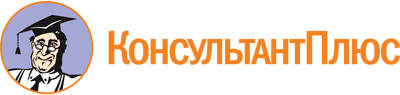 Решение Барнаульской городской Думы от 29.10.2021 N 775
(ред. от 25.08.2023)
"Об утверждении Положений о районах города Барнаула и администрациях районов города Барнаула"Документ предоставлен КонсультантПлюс

www.consultant.ru

Дата сохранения: 13.09.2023
 Список изменяющих документов(в ред. Решений Барнаульской городской Думыот 17.06.2022 N 927, от 17.03.2023 N 113, от 25.08.2023 N 205)Список изменяющих документов(в ред. Решений Барнаульской городской Думыот 17.06.2022 N 927, от 17.03.2023 N 113, от 25.08.2023 N 205)